RECZKÓW STARY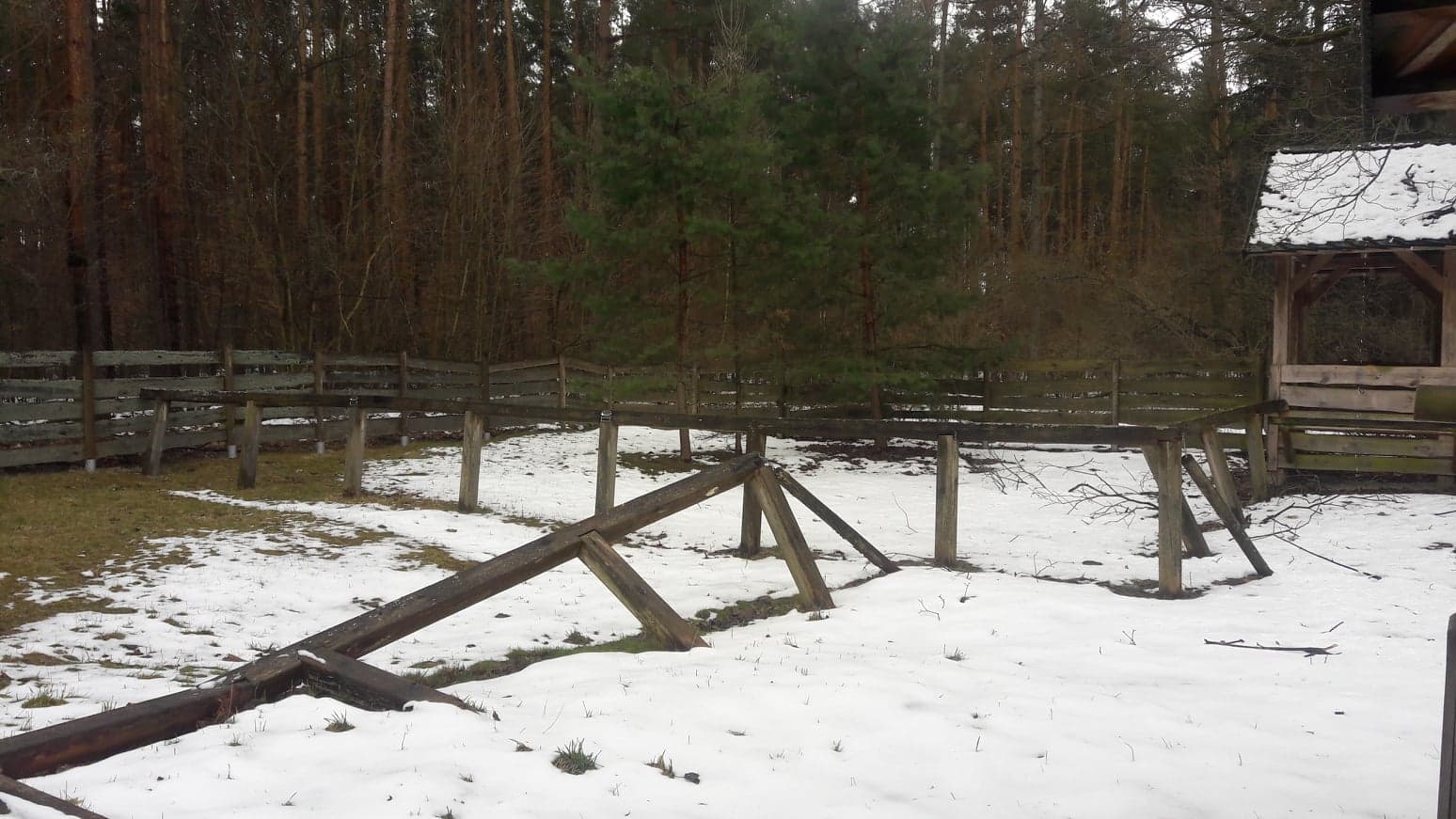 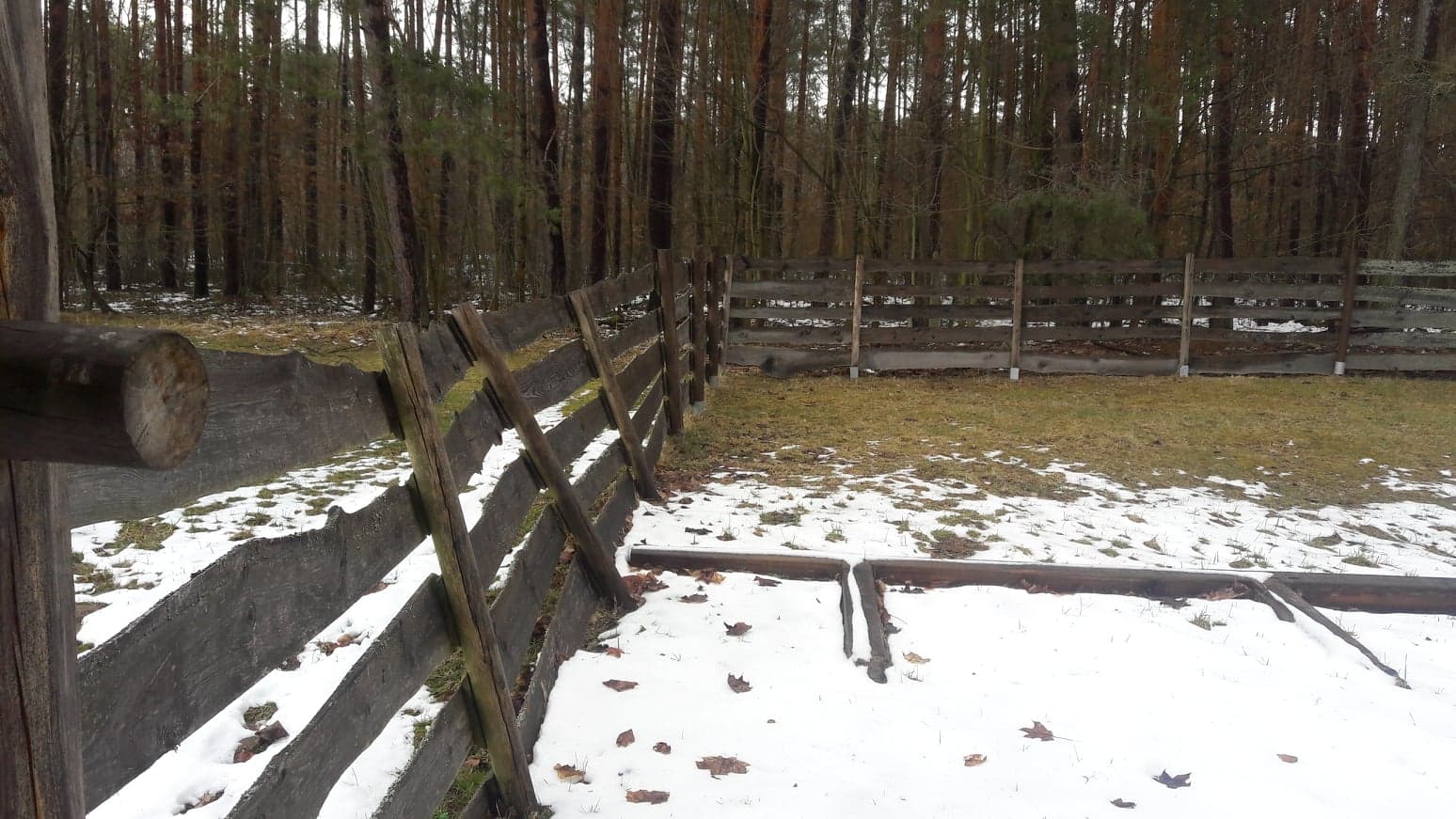 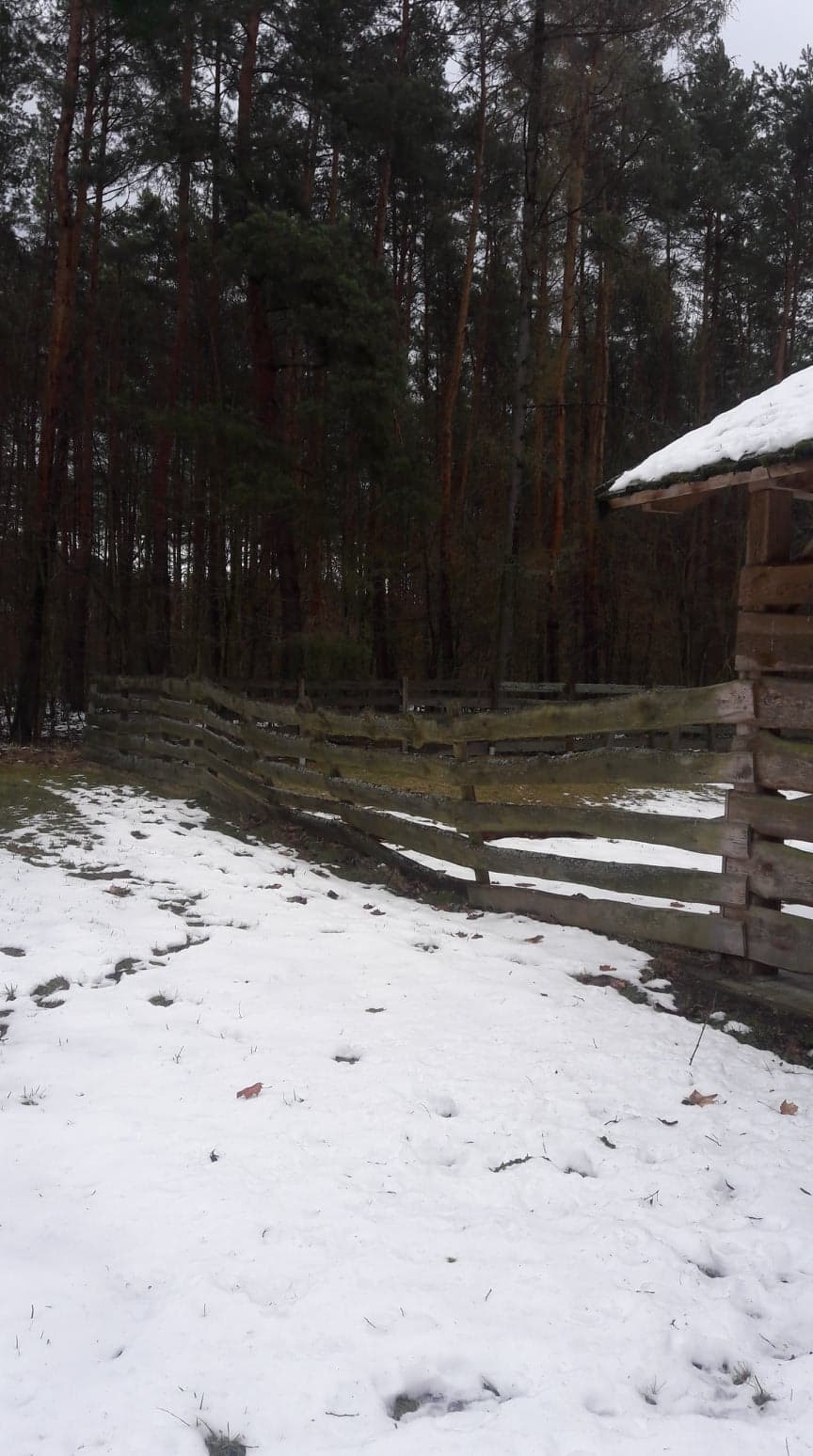 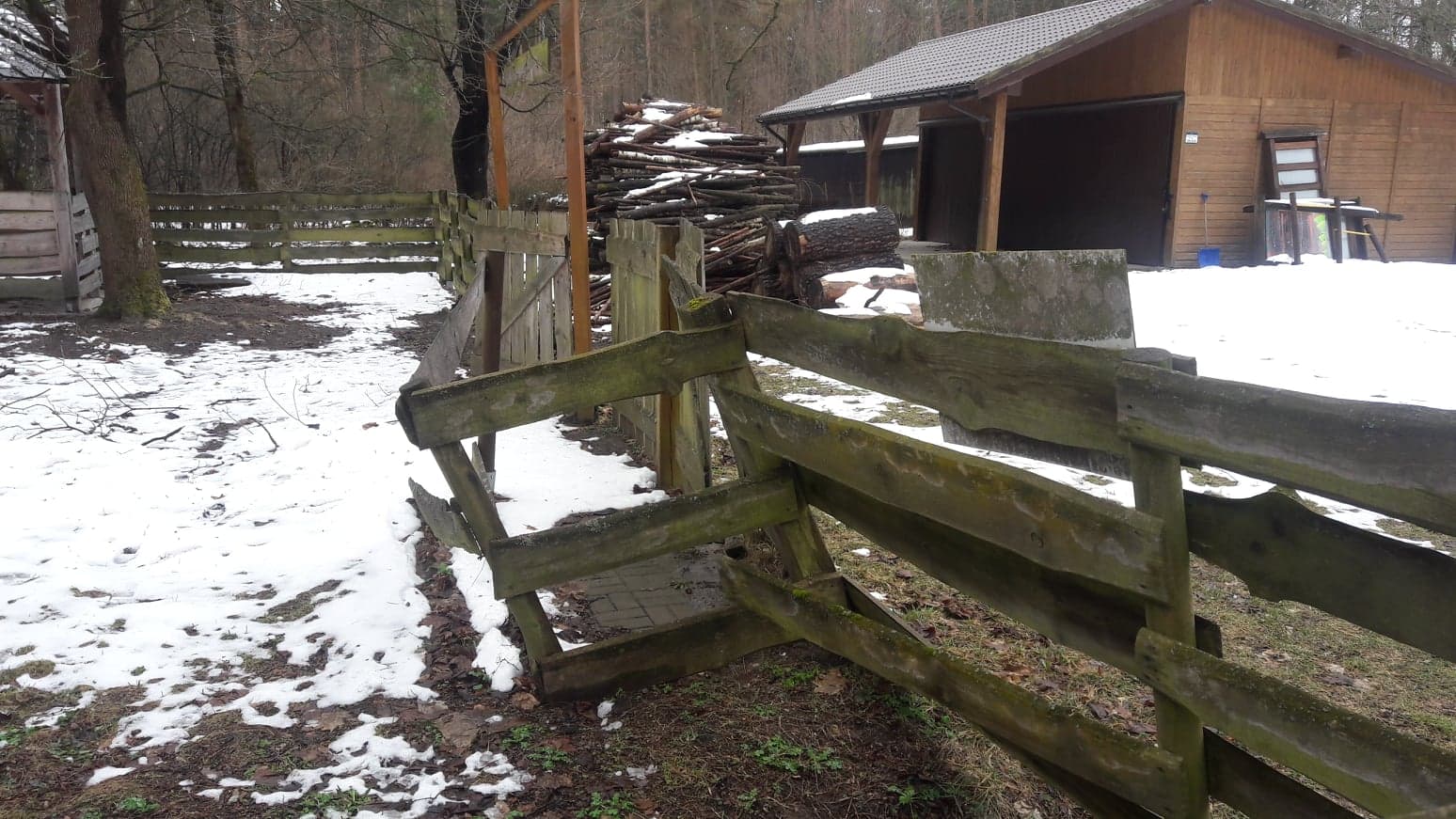 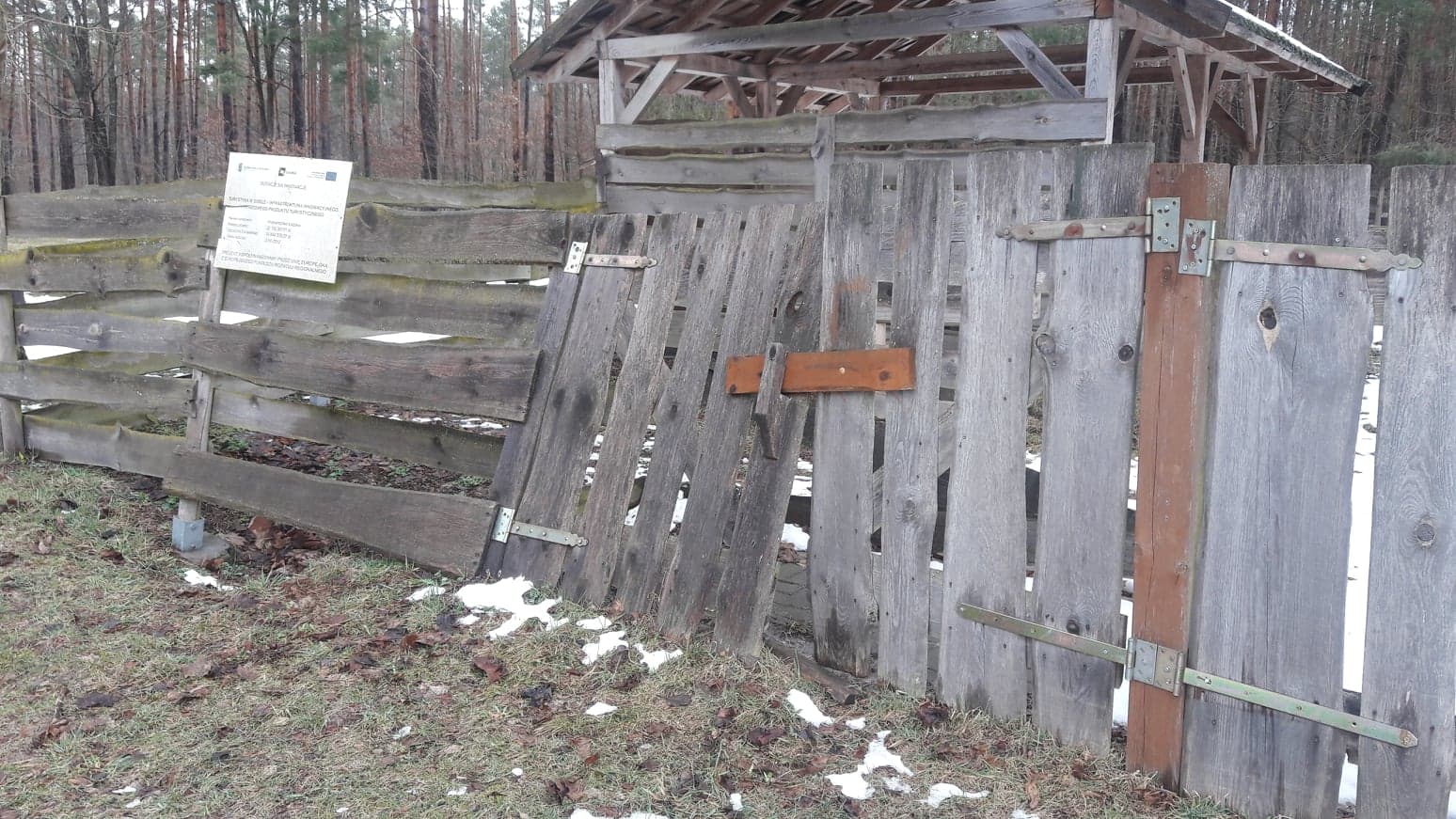 Ogrodzenie, które należy w całości usunąć.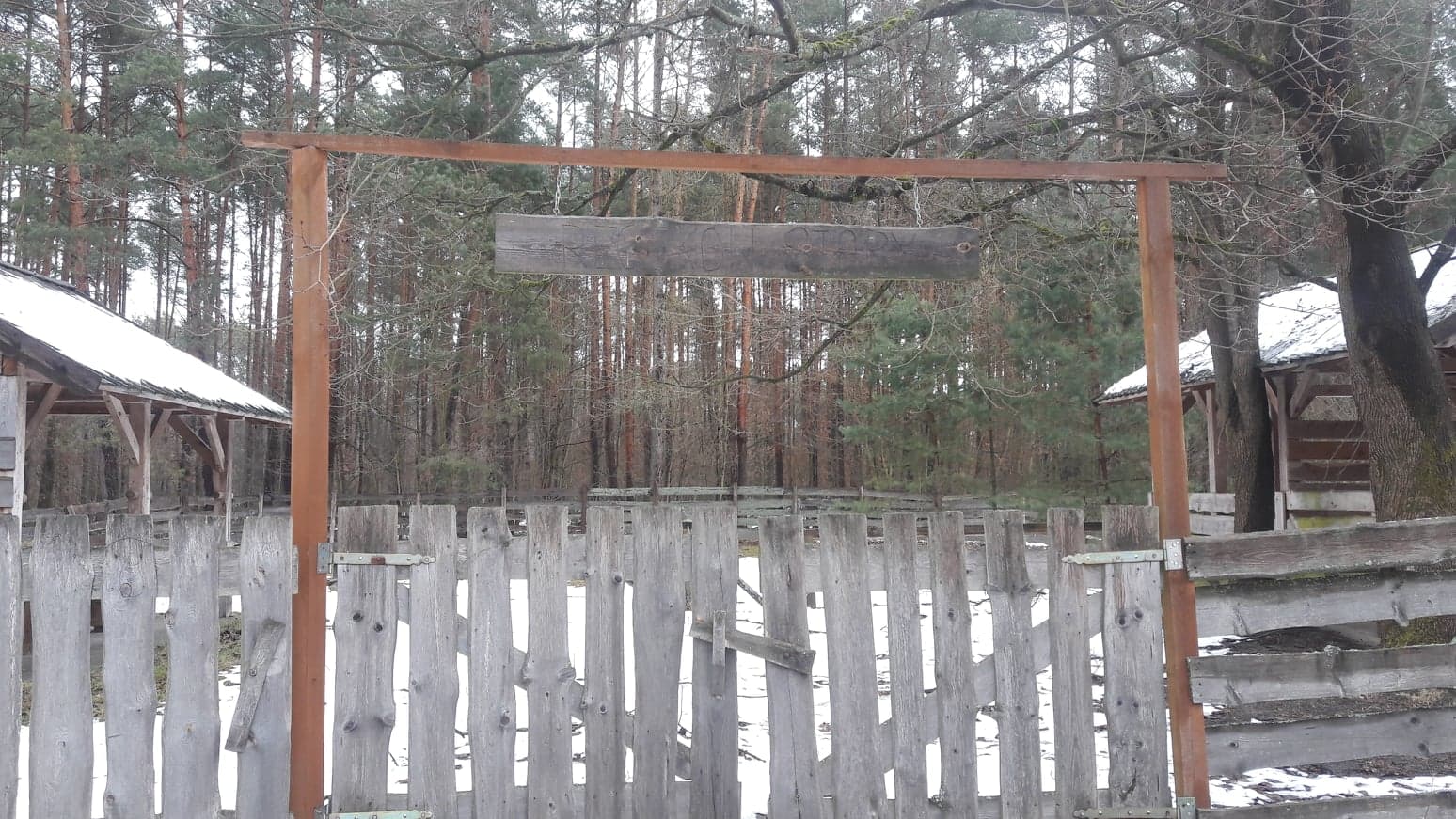 Tabliczka z nazwą miejscowości, którą należy przewiesić na jedną ze ścian altany.